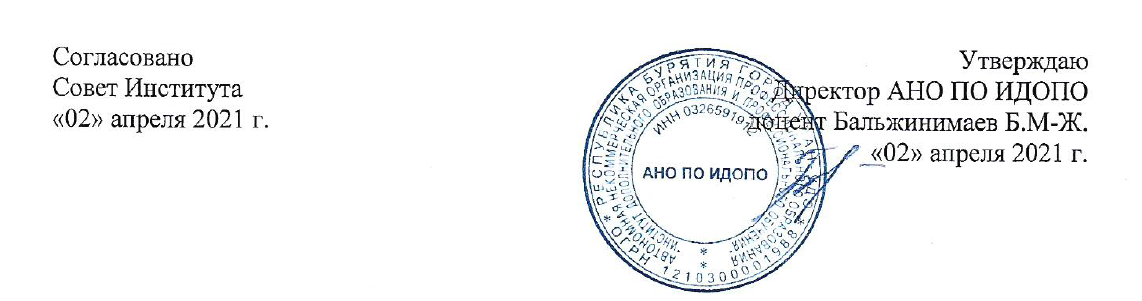 ПРАВИЛАвнутреннего распорядка обучающихся Общие положения 1.1. Настоящие Правила разработаны на основе Федерального Закона «Об образовании в Российской Федерации» от 29.12.2012г (в редакции Федеральных законов от 07.05.2013г. №99-ФЗ, от 23.07.2013г. №203-ФЗ); Устава АНО ПО ИДОПО.1.2. Правила внутреннего распорядка АНО ПО ИДОПО способствуют соблюдению трудовой и учебной дисциплины студентов, рациональному использованию рабочего времени, повышению эффективности воспитательно-образовательного процесса.1.3. Дисциплина  студентов обеспечивается методами убеждения, стимулирования  и др. За нарушение дисциплины применяются меры дисциплинарного и общественного взыскания.Основные права студентовСтуденты АНО ПО ИДОПО имеют право на:получение среднего профессионального образования в соответствии с федеральными государственными образовательными стандартами;обучение в рамках федеральных государственных образовательных стандартов по индивидуальным учебным планам;пользование библиотечным фондом;получение дополнительных образовательных услуг;уважение человеческого достоинства, свободу совести и информации, свободное выражение своих взглядов и убеждений;свободное посещение мероприятий, не предусмотренных учебным планом;добровольное вступление в любые общественные организации;перевод в другие образовательные учреждения;защиту от применения методов физического и психического насилия;условия обучения, гарантирующие охрану и укрепление здоровья;перевод с одной образовательной программы на другую в порядке, определяемом локальным актом Института;иметь иные права, предусмотренные действующим законодательством Российской Федерации.Основные обязанности студентов Студенты АНО ПО ИДОПО обязаны: выполнять Устав Института, правила поведения для обучающихся; добросовестно учиться; уважать честь и достоинство других обучающихся и работников; выполнять требования работников Института в части, отнесенной Уставом к правилами внутреннего распорядка, к их компетенции; бережно относиться к имуществу Института, соблюдать правила противопожарной безопасности; нести иные обязанности, предусмотренные действующим законодательством Российской Федерации.За невыполнение студентами обязанностей, предусмотренных правилами внутреннего распорядка, к нему могут быть применены дисциплинарные взыскания вплоть до отчисления из Института.Студентам АНО ПО ИДОПО запрещается: приносить, передавать или использовать оружие, спиртные напитки, табачные изделия, токсические и наркотические вещества; использовать любые средства и вещества, приводящие к взрывам и пожарам; применять физическую силу для выяснения отношений, запугивания и вымогательства; производить любые действия, влекущие за собой опасные последствия для окружающих.Другие права и обязанности студентов определяются локальными нормативными актами:положением о порядке и условиях перевода, восстановления и отчисления обучающихся;положением о текущем контроле знаний и промежуточной аттестации обучающихся;положением о государственной (итоговой) аттестации.Основные права и обязанности родителей (законных представителей) студентовРодители  (законные представители) обучающихся имеют право:защищать законные права и интересы обучающегося;присутствовать на педагогических советах и принимать участие в обсуждении вопроса об успеваемости и поведении обучающихся;знакомиться с ходом и содержанием образовательного процесса, с оценками успеваемости обучающихся;беседовать с педагогами;знакомиться с Уставом Института и другими документами, регламентирующими учебно-воспитательный процесс. Родители (законные представители) обучающихся обязаны создать условия для получения ими среднего профессионального образования.Родители (законные представители) обязаны нести ответственность за:воспитание своих детей;ликвидацию обучающимися академической задолженности в течение учебного семестра;выполнение Устава Института;посещение проводимых Институтом родительских собраний.Поощрения и взыскания За отличные и хорошие успехи в учебе, активное участие в научно-исследовательской работе, общественной жизни студентам АНО ПО ИДОПО устанавливаются различные формы морального и материального поощрения: объявления благодарности;награждение грамотой, дипломом;оформление Благодарственного письма в адрес родителей.Студенты, имеющие оценки «отлично» не менее, чем по 75% учебных дисциплин и оценки «хорошо» по остальным дисциплинам, предусмотренным учебным планом, прошедшим Государственную аттестацию с оценкой «отлично», получают диплом с отличием.За нарушение Устава, Правил внутреннего распорядка АНО ПО ИДОПО, учебной дисциплины, несвоевременную (согласно приказу) ликвидацию академической задолженности к студентам могут быть применены меры дисциплинарного воздействия:замечаниеза нарушение правил внутреннего учебного распорядка;за отсутствие субординации и корректности при взаимодействии с участниками образовательного процесса;выговорза систематические нарушения;в случае невыполнения в полном объёме профессиональной образовательной программы (по результатам предварительной аттестации);исключение из педагогического колледжаза невыполнение учебного плана (по результатам промежуточной аттестации);за неявку на занятия к началу учебного года в течение месяца;не прохождение государственной итоговой аттестации;в случае нарушения прав других обучающихся и работников Института (моральное, психическое, физическое насилие; поведение, недостойное личности будущего специалиста). Дисциплинарное взыскание объявляется в приказе и сообщается студенту под роспись и действует в течение года. Меры поощрения в течение действия дисциплинарного взыскания не применяются.